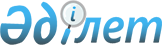 "Қазақстан Республикасы Әділет министрлігінің 2014 - 2018 жылдарға арналған стратегиялық жоспары туралы" Қазақстан Республикасы Үкiметiнiң 2013 жылғы 30 желтоқсандағы № 1439 қаулысына өзгерiстер енгiзу туралы
					
			Күшін жойған
			
			
		
					Қазақстан Республикасы Үкіметінің 2014 жылғы 11 мамырдағы № 473 қаулысы. Күші жойылды - Қазақстан Республикасы Үкіметінің 2015 жылғы 10 сәуірдегі № 223 қаулысымен

      Ескерту. Күші жойылды - ҚР Үкіметінің 10.04.2015 № 223 қаулысымен.      Қазақстан Республикасының Үкіметі ҚАУЛЫ ЕТЕДІ:



      1. «Қазақстан Республикасы Әділет министрлігінің 2014 – 2018 жылдарға арналған стратегиялық жоспары туралы» Қазақстан Республикасы Үкіметінің 2013 жылғы 30 желтоқсандағы № 1439 қаулысына (Қазақстан Республикасының ПҮАЖ-ы, 2013 ж., № 76, 996-құжат) мынадай өзгерістер енгізілсін:



      көрсетілген қаулымен бекітілген Қазақстан Республикасы Әділет министрлігінің 2014 – 2018 жылдарға арналған стратегиялық жоспарында:



      «3. Стратегиялық бақыттар, мақсаттар, мiндеттер, нысаналы индикаторлар, iс-шаралар және нәтижелер көрсеткiштерi» деген бөлімде:



      «3.1. Стратегиялық бағыттар, мақсаттар, міндеттер, нысаналы индикаторлар, іс-шаралар және нәтижелер көрсеткіштері» деген кіші бөлімде:



      «Әдiлет органдары ұсынатын мемлекеттiк қызметтердiң сапасын, азаматтардың құқықтық мәдениетiн арттыру және бiлiктi заң көмегiне қолжетiмдiлiктi қамтамасыз ету» деген 5-стратегиялық бағытта:



      «Әдiлет органдары көрсететiн мемлекеттiк қызмет сапасын арттыру» деген 5.1-мақсатта:



      мына:

      «                                                              »

      деген жолдар алынып тасталсын;



      «7. Бюджеттік бағдарламалар» деген бөлімде:



      «7.1. Бюджеттік бағдарламалар» деген кіші бөлімде:

      001 «Мемлекеттің қызметін құқықтық қамтамасыз ету» деген бюджеттік бағдарламада:



      «2014 жыл» деген бағанда:

      «Бюджеттік шығыстар көлемі» деген жолдағы «8 753 880» деген сандар «8 869 003» деген сандармен ауыстырылсын;



      002 «Сот сараптамаларын жүргізу» деген бюджеттік бағдарламада:

      «2014 жыл» деген бағанда:

      «Бюджеттік шығыстар көлемі» деген жолдағы «3 539 229» деген сандар «3 619 961» деген сандармен ауыстырылсын;



      009 «Құқықтық насихат» деген бюджеттік бағдарламада:

      «2014 жыл» деген бағанда:

      «Бюджеттік шығыстар көлемі» деген жолдағы «516 909» деген сандар «528 701» деген сандармен ауыстырылсын;



      013 «Сот актілерінің орындалуын қамтамасыз ету» деген бюджеттік бағдарламада:

      «2014 жыл» деген бағанда:

      «Бюджеттік шығыстар көлемі» деген жолдағы «4 256 226» деген сандар «4 280 597» деген сандармен ауыстырылсын;



      022 «Әділет органдарының күрделі шығыстары» деген бюджеттік бағдарламада:

      «2014 жыл» деген бағанда:

      «Бюджеттік шығыстар көлемі» деген жолдағы «2 352 346» деген сандар «2 651 597» деген сандармен ауыстырылсын;



      047 «Мемлекет мүдделерін білдіру және қорғау, сот немесе төрелік талқылаулар перспективаларын бағалау және жер қойнауын пайдалануға келісімшарттар және инвестициялық шарттар жобаларының құқықтық сараптамасы» деген бюджеттік бағдарламада:

      «2014 жыл» деген бағанда:

      «Бюджеттік шығыстар көлемі» деген жолдағы «7 088 945» деген сандар «8 695 435» деген сандармен ауыстырылсын;



      055 «Қазақстан Республикасы Заң шығару институтының қызметін қамтамасыз ету» деген бюджеттік бағдарламада:

      «2014 жыл» деген бағанда:

      «Бюджеттік шығыстар көлемі» деген жолдағы «333 225» деген сандар «355 976» деген сандармен ауыстырылсын;



      «7.2. Бюджеттік шығыстардың жиыны» деген кіші бөлімде:

      «2014 жыл» деген бағанда:

      «Бюджеттік шығыстардың БАРЛЫҒЫ:» деген жолдағы «30 359 746» деген сандар «32 520 256» деген сандармен ауыстырылсын;

      «Ағымдағы бюджеттік бағдарламалар» деген жолдағы «29 996 297» деген сандар «32 156 807» деген сандармен ауыстырылсын.



      2. Осы қаулы қол қойылған күнiнен бастап қолданысқа енгiзiледi және ресми жариялануға тиiс.      Қазақстан Республикасының

      Премьер-Министрi                                   К. Мәсімов
					© 2012. Қазақстан Республикасы Әділет министрлігінің «Қазақстан Республикасының Заңнама және құқықтық ақпарат институты» ШЖҚ РМК
				2. ЖБИ рейтингiндегi «Бизнестi бастау үшiн қажеттi рәсiмдер саны» индикаторы бойынша ұстанымды жақсартуДЭФ есебiорын474746454443423. ЖБИ рейтингiндегi «Бизнестi бастауға қажет уақыт» индикаторы бойынша ұстанымды жақсартуДЭФ есебiорын80828180797877